Título del Artículo/ Calibri 12 negritaApellidos, Nombre1; Apellidos, Nombre2/Calibri 10 negrita (Se enviarán dos archivos, uno de ellos completamente anónimo).1. Institución, Departamento, Centro, Ciudad, País, e-mail/Calibri 8 2. Institución, Departamento, Centro, Ciudad, País, e-mail/Calibri 8ResumenEl resumen no debe exceder las 250 palabras y deben ser 3 (traducido al inglés, español y portugués y su orden será siempre colocar primero el resumen en el mismo idioma que el idioma del texto y los otros dos en cualquier orden). Calibri 9, a espacio simple, y a espacio de línea después de los párrafos: 6pt. Texto justificado en ambos extremos. Usar citación en el texto. No se permiten notas a pie de página. Lorem ipsum dolor sit amet, consectetuer adipiscing elit. Aenean commodo ligula eget dolor. Aenean massa. Cum sociis natoque penatibus et magnis dis parturient montes, nascetur ridiculus mus. Donec quam felis, ultricies nec, pellentesque eu, pretium quis, sem. Nulla consequat massa quis enim. Donec pede justo, fringilla vel, aliquet nec, vulputate eget, arcu. In enim justo, rhoncus ut, imperdiet a, venenatis vitae, justo. Nullam dictum felis eu pede mollis pretium. Integer tincidunt. Cras dapibus. Vivamus elementum semper nisi.Aenean vulputate eleifend tellus. Aenean leo ligula, porttitor eu, consequat vitae, eleifend ac, enim. Aliquam lorem ante, dapibus in, viverra quis, feugiat a, tellus. Phasellus viverra nulla ut metus varius laoreet. Quisque rutrum. Aenean imperdiet. Etiam ultricies nisi vel augue. Curabitur ullamcorper ultricies nisi. Nam eget dui. Etiam rhoncus. Maecenas tempus, tellus eget condimentum rhoncus, sem quam semper libero, sit amet adipiscing sem neque sed ipsum. Nam quam nunc, blandit vel, luctus pulvinar, hendrerit id, lorem.Palabras clave: hasta 5 palabras significativas (si son compuestas, máximo por dos) separadas por comas y en minúsculas, salvo nombres propios y preferentemente obtenidas del Tesauro de la UNESCO (https://vocabularies.unesco.org/browser/thesaurus/es/). Calibri, tamaño 10. Ej: historias, ecofeminismos, Japón, justicia ambiental, organización socioespacial.AbstractThe abstract should not exceed 250 words and should be 3 (translated into English, Spanish and Portuguese and their order will always be to place first the abstract in the same language as the language of the text and the other two in any order). Calibri 9, single-spaced, and line-spaced after paragraphs: 6pt. Text justified at both ends. Use quotation in the text. No footnotes are allowed.Lorem ipsum dolor sit amet, consectetuer adipiscing elit. Aenean commodo ligula eget dolor. Aenean massa. Cum sociis natoque penatibus et magnis dis parturient montes, nascetur ridiculus mus. Donec quam felis, ultricies nec, pellentesque eu, pretium quis, sem. Nulla consequat massa quis enim. Donec pede justo, fringilla vel, aliquet nec, vulputate eget, arcu. In enim justo, rhoncus ut, imperdiet a, venenatis vitae, justo. Nullam dictum felis eu pede mollis pretium. Integer tincidunt. Cras dapibus. Vivamus elementum semper nisi.Aenean vulputate eleifend tellus. Aenean leo ligula, porttitor eu, consequat vitae, eleifend ac, enim. Aliquam lorem ante, dapibus in, viverra quis, feugiat a, tellus. Phasellus viverra nulla ut metus varius laoreet. Quisque rutrum. Aenean imperdiet. Etiam ultricies nisi vel augue. Curabitur ullamcorper ultricies nisi. Nam eget dui. Etiam rhoncus. Maecenas tempus, tellus eget condimentum rhoncus, sem quam semper libero, sit amet adipiscing sem neque sed ipsum. Nam quam nunc, blandit vel, luctus pulvinar, hendrerit id, lorem.Key words: up to 5 significant words (in case of compound words, maximum by two) separated by commas and in lower case, except for proper nouns, and preferably obtained from the UNESCO Thesaurus (https://vocabularies.unesco.org/browser/thesaurus/en/). Calibri, size 10. E.g.: stories, ecofeminisms, Japan, environmental justice, socio-spatial organising.ResumoO resumo não deve exceder 250 palavras e deve ser de 3 (traduzidos para o inglês, espanhol e português e sua ordem será sempre a de colocar primeiro o resumo no mesmo idioma do texto e os outros dois em qualquer ordem). Calibri 9, espaçamento simples, e espaçamento de linha após os parágrafos: 6pt. Texto justificado em ambos os extremos. Utilizar citação no texto. Não são permitidas notas de rodapé.Lorem ipsum dolor sit amet, consectetuer adipiscing elit. Aenean commodo ligula eget dolor. Aenean massa. Cum sociis natoque penatibus et magnis dis parturient montes, nascetur ridiculus mus. Donec quam felis, ultricies nec, pellentesque eu, pretium quis, sem. Nulla consequat massa quis enim. Donec pede justo, fringilla vel, aliquet nec, vulputate eget, arcu. In enim justo, rhoncus ut, imperdiet a, venenatis vitae, justo. Nullam dictum felis eu pede mollis pretium. Integer tincidunt. Cras dapibus. Vivamus elementum semper nisi.Aenean vulputate eleifend tellus. Aenean leo ligula, porttitor eu, consequat vitae, eleifend ac, enim. Aliquam lorem ante, dapibus in, viverra quis, feugiat a, tellus. Phasellus viverra nulla ut metus varius laoreet. Quisque rutrum. Aenean imperdiet. Etiam ultricies nisi vel augue. Curabitur ullamcorper ultricies nisi. Nam eget dui. Etiam rhoncus. Maecenas tempus, tellus eget condimentum rhoncus, sem quam semper libero, sit amet adipiscing sem neque sed ipsum. Nam quam nunc, blandit vel, luctus pulvinar, hendrerit id, lorem.Palavras-chave: até 5 palavras significativas (em palavras compostas, no máximo duas) separadas por vírgulas e em letras minúsculas, exceto para nomes próprios e, de preferência, obtido do Thesaurus da UNESCO (https://vocabularies.unesco.org/browser/thesaurus/es/ até que o site oficial em português esteja disponível, o site em espanhol pode ser usado e o termo em português pode ser traduzido e colocado). Calibri, tamanho 10. Por exemplo: histórias, ecofeminismo, Japão, justiça ambiental, organização socioespacial.1. IntroducciónEste documento proporciona las directrices de estilo que deben ser respetadas por los autores y utilizadas como modelo. Los artículos completos deben ser escritos en Word o similar y tener entre 5000 y 9000 palabras, incluyendo notas y referencias en estilo Chicago Autor-Fecha (17ª ed.) https://www.chicagomanualofstyle.org/tools_citationguide/citation-guide-2.htmlLos autores deben seguir estrictamente el formato de la plantilla.Se sugiere seguir la estructura típica del contenido organizado en apartados: introducción/hipótesis, método, resultados y conclusión/discusión.No se admiten textos ya publicados. Astrágalo solo publica textos originales. No obstante, cuando el texto que se presente venga refrendado por una calidad contrastada derivada de la publicación original o del autor, y su aporte en Astrágalo sea la traducción a uno de los idiomas admitidos y siempre distinto al original, queda a criterio de la comisión científica de la revista su aceptación.Los autores, cuando envían un texto a la consideración de la revista, dan por admitidas todas sus prerrogativas, incluyendo el reconocimiento que el texto a enviar a nuestros revisores no está en paralelo siendo sometido a arbitraje en otra revista. Por su parte, la revista Astrágalo declina toda responsabilidad sobre las ideas comunicadas por los autores.El registro en la plataforma OJS PKP de la revista es obligatorio y deben estar cumplimentados todos los datos de todos los autores. Cada coautor debe cumplir con esos requisitos de registro antes de enviar el texto. Es fundamental tener cumplimentados todos los datos personales, así como ORCID, afiliación y breve CV en los 3 idiomas.Si hay una financiación ha de consignarse tanto en la plataforma como en una nota al pie (obligado si es pública, recomendado si es privada.Se ruega familiarizarse con la declaración de buenas prácticas de la revista, así como el uso de lenguaje inclusivo y no sexista. https://revistascientificas.us.es/index.php/astragalo/goodpractices2. IdiomaEl trabajo completo puede ser escrito en español, inglés o portugués. Se aceptan sus variantes, siempre que se usen de forma única a lo largo de todo el texto (ejemplos: español de Argentina, portugués de Brasil o inglés australiano).3. Formato de la páginaLos márgenes del A4 serán: 2 cm arriba, 2 cm abajo, 2,5 cm a la izquierda y 2,5 cm a la derecha. Texto justificado en ambos extremos.4. Presentación del cuerpo de textoEl texto principal debe ser escrito en Calibri, tamaño 10, a espacio simple y a espacio de línea después de los párrafos: 6pt. Texto justificado en ambos extremos. Usar citación en el texto (Apellido año) o (Apellido año, pág). Los autores que deseen resaltar un término (palabras destacadas, términos en idioma diferente del original) o nombrar un libro o artículo pueden utilizar cursivas. Debe evitarse el uso de negritas o MAYÚSCULAS en los títulos o en el propio texto.Los incisos dentro del texto serán incorporados con guiones largos, no entre paréntesis ni entre corchetes. En el enlace https://es.wikipedia.org/wiki/Raya_(puntuaci%C3%B3n) se puede consultar su modo de empleo así como en https://www.rae.es/dpd/rayaSe puede usar, para Windows, la combinación de teclas ALT0151 (en el teclado numérico) o para MacOS ⌥ + ⇧ + -. Una segunda opción es, en procesadores de texto como Word, buscar en Introducir/Símbolo—  5. Títulos de los párrafosLos títulos de los párrafos deben estar alineados a la izquierda, sin sangría y en numeración decimal. El formato es el siguiente:5. Título del nivel 1Duis aute irure dolor in reprehenderit in voluptate velit se cillum dolore eu fugiat nulla pariatur. Duis aute irure dolor in reprehenderit in voluptate velit se cillum dolore eu fugiat nulla pariatur.5.1. Título del nivel 2Duis aute irure dolor in reprehenderit in voluptate velit se cillum dolore eu fugiat nulla pariatur. Duis aute irure dolor in reprehenderit in voluptate velit se cillum dolore eu fugiat nulla pariatur.Deben evitarse subdivisiones en párrafos de nivel inferior al segundo.6. Imágenes y tablasDeben ser insertadas dentro del texto (no más de 10 entre tablas e imágenes), con un ancho máximo de 16 cm y una altura máxima de 10 cm, resolución 300ppp. En caso de menor anchura, justificar a la izquierda. Se permiten imágenes compuestas. Cada una tendrá un nombre Fig. X referenciada dentro del texto como (Fig. X.) El título de la imagen se escribirá en Calibri, tamaño 8, indicando título, autor, año y sus fuentes. Se permite acompañar un pequeño comentario, siempre que sea indispensable. Las imágenes y tablas proporcionadas, deberán ser propiedad de los autores o, en su caso, tener cedidos los derechos para esta publicación. La revista Astrágalo declina toda responsabilidad sobre el posible uso fraudulento del material gráfico (imágenes, tablas, etc.) adjunto a él, que corresponden exclusivamente a los autores. Si las imágenes inducen al reconocimiento de autoría, deben ser anomizadas en la versión anónima.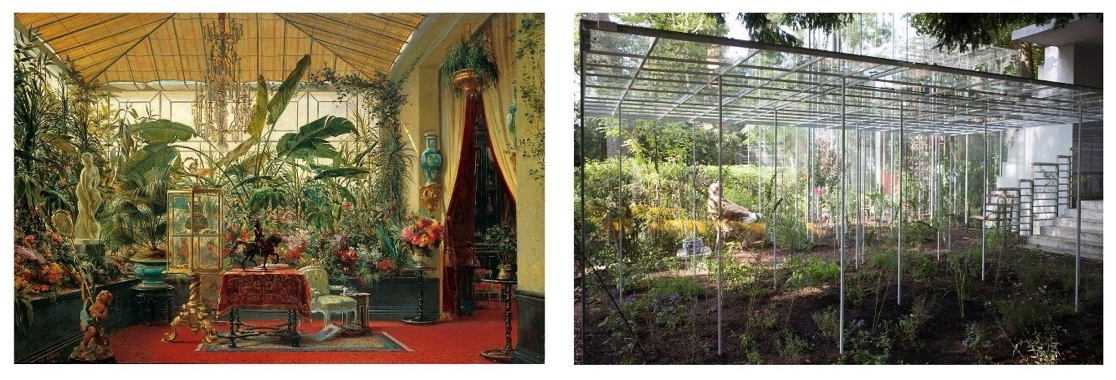 Fig. 1 Contraste entre las actitudes modernas: La Véranda de la princesa Mathilde c1864, frente a la propuesta para el salón japonés en la Bienal de Venecia de 2008 del arquitecto Junya Ishigami. Fuente: xxxx.7. Citas Es necesario incluir la cita cada vez que utilizamos una fuente, ya sea mediante una cita textual, un parafraseo o un resumen de las palabras o ideas del autor, además de incluirlas en su totalidad en el listado de referencias bibliográficas.Las citas textuales no destacadas (breves) deben ir entre comillas (“comillas altas”) sin itálicas. Si el texto que citamos ocupa más de cuatro líneas, debe ir en cursivas y destacado, es decir, en párrafo aparte, con sangría izquierda (1,25), a espacio simple, y sin comillas.Lorem ipsum dolor sit amet, consectetuer adipiscing elit. Aenean commodo ligula eget dolor. Aenean massa. Cum sociis natoque penatibus et magnis dis parturient montes, nascetur ridiculus mus. Donec quam felis, ultricies nec, pellentesque eu, pretium quis, sem. Nulla consequat massa quis enim. Donec pede justo, fringilla vel, aliquet nec, vulputate eget, arcu. In enim justo, rhoncus ut, imperdiet a, venenatis vitae, justo. Nullam dictum felis eu pede mollis pretium. Integer tincidunt. Cras dapibus. Vivamus elementum semper nisi.No se recomienda el uso de autocita, pero si es indispensable, por estar el argumento más elaborado por los autores en un texto anterior, puede hacerse, pero ha de anomizarse con (XXXXX año, pág) y en la lista final no se incluirá esa referencia en la versión anónima.Las citas deben seguir lo establecido en el manual de estilo Chicago Autor-Fecha (17ª ed.) Y siempre que haya una cita literal ha de colocarse la página exacta en la forma (Apellido año, pág).8. Notas a pie de páginaDeberán reducirse al mínimo imprescindible, incorporando el máximo de información posible al cuerpo de texto Serán usadas exclusivamente para breves aclaraciones, nunca para referencias bibliográficas. Las notas al pie deben incluirse al final de la página con un número superíndice1 al final de la frase.Deben ser escritas en Calibri, tamaño 8, a un espacio, sin sangría y numeradas desde el 1 siguiendo de forma consecutiva hasta el final. No se incluirán figuras, tablas, imágenes o referencias bibliográficas en las notas.Pueden usarse las notas para agradecimientos, preferentemente la primera o la última.9. Referencias bibliográficasLa lista de referencias se escribirá en Calibri, tamaño 8, a espacio simple, a espacio de línea después de los párrafos: 6pt. Texto justificado en ambos extremos y debe aparecer en orden alfabético al final del trabajo. Las referencias bibliográficas deben seguir lo establecido en el manual de estilo Chicago Autor-Fecha (17ª ed.) https://www.chicagomanualofstyle.org/tools_citationguide/citation-guide-2.htmlLibros:Grazer, Brian, y Charles Fishman. 2015. A Curious Mind: The Secret to a Bigger Life. New York: Simon & Schuster.Smith, Zadie. 2016. Swing Time. New York: Penguin Press.En la cita del texto: (Grazer y Fishman 2015, 12)(Smith 2016, 315–16)Para dos y tres autores, se invertirá el nombre del primer autor, seguido de los demás autores en orden normal. Apellido, Nombre, Apellido, Nombre, y Nombre Apellido.Smith, John, Jane Doe, y David Johnson. Historia del Arte Moderno. Nueva York: Editorial ABC, 2005.En la cita del texto: (Smith, Doe, y Johnson 2015, 12)Para cuatro o más autores, enumere todos los autores en la bibliografía; en la cita, enumere solo el primer Autor seguido de “, et al”. Esto aplica para referencias de todos los tipos de fuente (libros, capítulos, artículos, etc.)Capítulos de Libro: Thoreau, Henry David. 2016. “Walking”. In The Making of the American Essay, edited by John D’Agata, 167–95. Minneapolis: Graywolf Press.En la cita del texto: (Thoreau 2016, 177–78)Artículos:Keng, Shao-Hsun, Chun-Hung Lin, and Peter F. Orazem. 2017. “Expanding College Access in Taiwan, 1978–2014: Effects on Graduate Quality and Income Inequality.” Journal of Human Capital 11, no. 1 (Spring): 1–34. https://doi.org/10.1086/690235.LaSalle, Peter. 2017. “Conundrum: A Story about Reading.” New England Review 38 (1): 95–109. Project MUSE.Satterfield, Susan. 2016. “Livy and the Pax Deum.” Classical Philology 111, no. 2 (April): 165–76.En la cita del texto: (Keng, Lin, y Orazem 2017, 9–10)(LaSalle 2017, 95)(Satterfield 2016, 170)En el texto, enumere los números de página específicos citados, si los hubiera. En la entrada de la lista de referencias, enumere el rango de páginas de todo el artículo.Artículo en una revista online:Incluya un DOI si ese texto incluye uno. Un DOI es una identificación permanente que, cuando se adjunta a http://dx.doi.org/ en la barra de direcciones de un navegador de Internet, lo llevará a la fuente. Si no hay ningún DOI disponible, consigne su URL.Feliu Albadalejo, Ángeles. 2011. “La publicidad institucional en la arena parlamentaria española”. Revista Latina de Comunicación Social 66: 454-481. doi:10.4185/RLCS-66-2011-941-454-481.En la cita del texto:  (Albadalejo 2011, 457)Web sources:Una cita al contenido del sitio web a menudo puede limitarse a una mención en el texto o en una nota ("A partir del 19 de julio de 2008, McDonald's Corporation aparece en su sitio web ..."). Si se desea una cita más formal, se puede citar como en el ejemplo siguiente. Dado que dicho contenido está sujeto a cambios, incluya una fecha de acceso o, si está disponible, una fecha en la que se modificó por última vez el sitio. Bouman, Katie. 2016. “How to Take a Picture of a Black Hole.” Filmado en noviembre de 2016 en TEDxBeaconStreet, Brookline, MA. Video, 12:51. https://www.ted.com/talks/katie_bouman_what_does_a_black_hole_look_like.Google. 2017. “Privacy Policy.” Privacy & Terms. Última modificación 17 de abril de 2017. https://www.google.com/policies/privacy/.Yale University. s/f. “About Yale: Yale Facts.” Recuperado el 1 de mayo de, 2017. https://www.yale.edu/about-yale/yale-facts. “Google Privacy Policy”. Google. 19 de julio de 2010. http://www.google.com/intl/en/privacypolicy.html.En la cita del texto: (Bouman 2016)(Google 2017)(Yale University, s/f.)Tesis doctorales:Rutz, Cynthia Lillian. 2013. “King Lear and Its Folktale Analogues.” Tesis Doctoral. University of Chicago. http://hdl.handle.net/10201/1763320.En la cita del texto: (Rutz 2013, 99–100)Conferencias, ponencias presentadas en congresos, etc.Fraga González, Carlos. "Carpintería mudéjar: los archipiélagos de Madeira y Canarias". En Actas del II Simposio Internacional de Mudejarismo: Arte, 303-313. Teruel: Instituto de Estudios Turolenses, 1982.En la cita del texto: (Fraga 1982)10. Breve CVLos autores deben indicar en unas pocas líneas (150 palabras) al final del documento (solo en la versión de autoría identificable), los puntos esenciales de su carrera con énfasis en las áreas de interés científico. Este texto debe ser escrito en Calibri, tamaño 8, a espacio simple a espacio de línea después de los párrafos (6pt) y justificado. Habrá 3 párrafos de CV, uno por cada idioma admitido y deben ser exactamente iguales que los que se coloquen en el perfil de la plataforma OJS de la revista. Se recuerda que es obligatorio contar con número ORCID y que también debe estar consignado en la plataforma de la revista.11. EnvíosSe enviarán 2 archivos, uno como se indica en esta guía, y otro igual en contenido al que se le ha retirado toda mención de autoría, incluyendo las que se puedan hallar en las fuentes de figuras (imágenes, tablas, etc.), autocitas, o cualquier otra referencia, así como en las propiedades de archivo enviado.Los archivos se nombrarán como:4 palabras iniciales del título_apellido autor 1_apellido autor 2.docx4 palabras iniciales del título_anonimo.docxLas imágenes se enviarán por separado en formato jpg, bmp, tiff o png (300ppp). Se nombrarán como FIG1.jpg, FIG2.jpg, etc.Si se usa un gestor bibliográfico (Zotero, Medeley, etc.) se enviará igualmente el archivo con toda la lista de referencias en formato RIS, BIBTEX o ENDNOTE.Lista de comprobación para la preparación de envíosComo parte del proceso de envío, los autores/as están obligados a comprobar que su envío cumpla todos los elementos que se muestran a continuación. Se devolverán a los autores/as aquellos envíos que no cumplan estas directrices.- El envío no ha sido publicado previamente -revista, libro, actas de congresos o seminarios- ni se ha enviado previamente a otra revista (o se ha proporcionado una explicación en Comentarios al / a la editor/a).- Los archivos han sido enviados en formato editable (extensiones *.docx, *.odt) según las indicaciones de envío.- Se ha eliminado del archivo de texto anónimo el nombre del autor/a y cualquier posible referencia que pueda inducir a conocer quién es el autor/a del artículo, asegurando la revisión a ciegas.- En el fichero de texto se incluyen las imágenes en la posición que le corresponde en el texto según la indicación (Fig. x); también se incluye el pie o comentario de la imagen. Se envía, además, como archivo complementario, cada una de las imágenes/mapas/figuras comprobando que tienen una resolución de 300ppp y tamaño máximo de 10x16cm. No se admite haber usado programas de diseño gráfico para incrementar su resolución.- Se han añadido direcciones web para las referencias donde ha sido posible.- El texto cumple con los requisitos bibliográficos y de estilo indicados en las Normas de Presentación.- En caso de su aceptación, se autoriza a la revista Astrágalo Cultura de la Arquitectura y la Ciudad, a incluir nombre y apellidos, ORCID, así como filiación institucional y, en su caso, dirección de correo electrónico, en todos los documentos relacionados con la publicación del artículo que se somete a evaluación. Asimismo, se garantiza la autoría y originalidad del artículo, y se asume la plena y exclusiva responsabilidad por los daños y perjuicios que pudieran producirse como consecuencia de reclamaciones de terceros respecto del contenido, autoría o titularidad del contenido del mismo.12. Declaración de privacidadLos nombres y las direcciones de correo electrónico introducidos en esta revista se usarán exclusivamente para los fines establecidos en ella y no se proporcionarán a terceros o para su uso con otros fines.Se remitirá la documentación a la plataforma OJS (los envíos se gestionarán solamente desde ella).Consultas al correo astragalo@us.es